Administrative Hearings BureauMedia Update for Week of 08/26/19-08/30/19Purpose of the Administrative Hearings BureauThe Administrative Hearings Bureau (AHB) was established by the City of Flint to help prevent, reduce, and eliminate blight by enforcing various blight violations related to the Code of Ordinances.  AHB hopes to work alongside the City of Flint to improve the quality of life of its residents and improve ordinance compliance.Where can I find more information regarding blight violations?Please visit the following location for more information regarding ordinances and blight violations:https://www.cityofflint.com/city-clerk/city-charterordinances/If you have additional questions, please contact the AHB Clerk at 810-410-1205To Report Blight in Your Area, please contact the Blight Elimination DivisionPhone: (810) 237-2090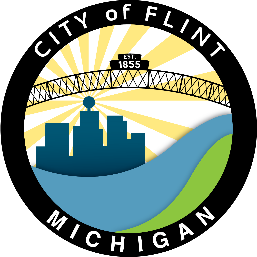 Dr. Karen W. WeaverMayorCITY OF FLINT, MICHIGANAdministrative Hearings Held this week21Administrative Hearings Held to date980Fines Collected to Date$9,105.00Blight Property Proceedings to Date620